謹啓　○○の候 皆様におかれましては益々ご健勝のこととお慶び申し上げますこのたび 左記日程にて　亡○○(続柄)▲▲(故人の俗名)の□□回忌の法要を営むこととなりましたつきましては ご多用のこととは存じますが お繰り合わせのうえご来駕賜わり ご焼香頂ければ故人もさぞ喜ぶことと存じますまずは書中にてご案内申し上げます　　　　　　　　　　　　　　謹白記【日　時】　令和○○年○月○日（○曜日）午前○○時より恐れ入りますが　開式の三〇分前までに靜翁寺内待合室にお集まりください【場　所】　 　　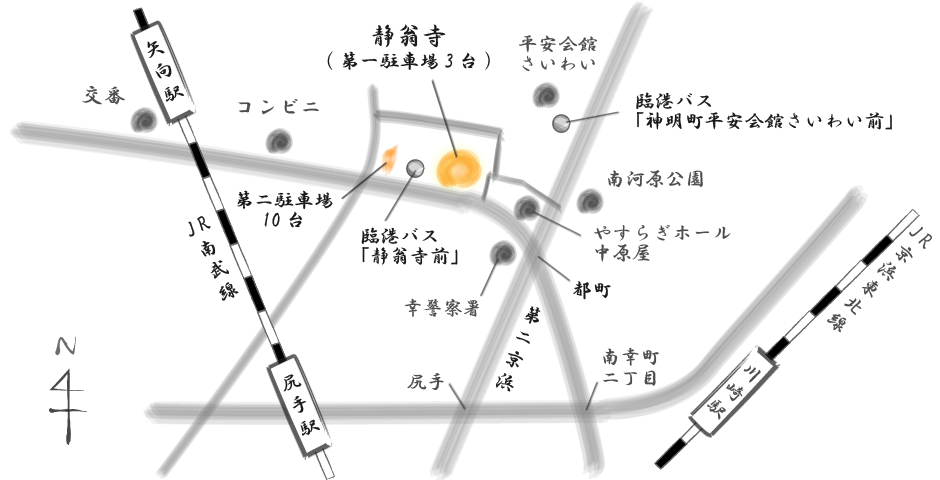 ※法要後○○（お斎会場）にて粗宴をご用意しております以上令和○○年○月○日施主　　○　○　□　□　拜誠に勝手ではございますが 準備の都合上 出欠等を同封の返信はがきにて○月○日までにお知らせくださいますようお願い申し上げます